階段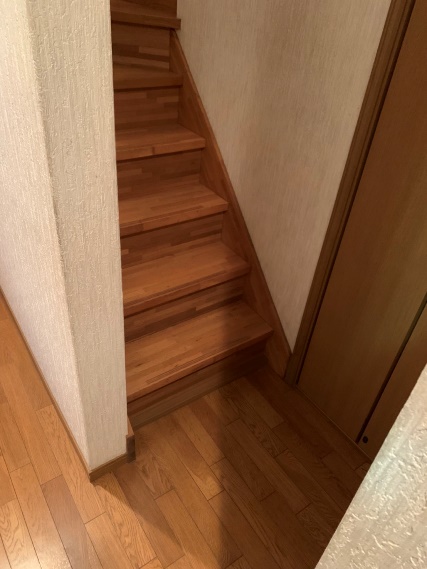 